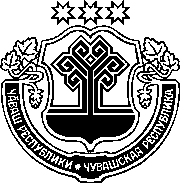 ЗАКОНЧУВАШСКОЙ РЕСПУБЛИКИО ВНЕСЕНИИ ИЗМЕНЕНИЯ В СТАТЬЮ 4 ЗАКОНА ЧУВАШСКОЙ РЕСПУБЛИКИ "О ВЕДОМСТВЕННОМ КОНТРОЛЕ ЗА СОБЛЮДЕНИЕМ ТРУДОВОГО ЗАКОНОДАТЕЛЬСТВА И ИНЫХ НОРМАТИВНЫХ ПРАВОВЫХ АКТОВ, СОДЕРЖАЩИХ НОРМЫ ТРУДОВОГО ПРАВА"ПринятГосударственным СоветомЧувашской Республики26 мая 2020 годаСтатья 1Внести в пункт 9 части 2 статьи 4 Закона Чувашской Республики от 18 июня 2016 года № 29 "О ведомственном контроле за соблюдением трудового законодательства и иных нормативных правовых актов, содержащих нормы трудового права" (Собрание законодательства Чувашской Республики, 2016, № 6) изменение, заменив слова "административного регламента (при его наличии)" словами "настоящего Закона".Статья 2 Настоящий Закон вступает в силу по истечении десяти дней после дня его официального опубликования.г. Чебоксары29 мая 2020 года№ 49Временно исполняющийобязанности ГлавыЧувашской РеспубликиО. Николаев